ЗАЯВКА  НА  УЧАСТЬ  У  ЧЕМПІОНАТІ УКРАЇНИ  З  БАСКЕТБОЛУ СЕРЕД СТУДЕНТСЬКИХ КОМАНД -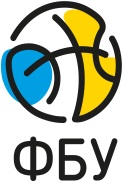 «СТУДЕНТСЬКА БАСКЕТБОЛЬНА ЛІГА УКРАЇНИ»серед чоловічих / жіночих  команд  сезону  2016/2017 рр.від команди ________________________________________  Місто ____________________________«ЗАСВІДЧУЮ»Голова обласного відділення КФВС МОНУ ___________________________________________________________ прізвище, ініціали, підпис, печаткаГолова місцевої/обласної федерації баскетболу _________________________________________________________прізвище, ініціали, підпис, печаткаРектор ВНЗ  ________________________________________________________________________________________прізвище, ініціали, підпис, печаткаЛікар (допущено _______________________ осіб)________________________________________________________прізвище, ініціали, підпис, печаткаЗворотній бік заявочного листа*ПІБ гравця має бути зазначено повністю№ з/пПрізвище, ім’я та по батьковіДата і рік  народженняДата і рік  народженняЗрістЗрістАмплуаКурсАдреса електронної поштиАдреса електронної поштиМедичний допускПідпис лікаряПідпис лікаря1В АЛФАВІТНОМУ01.01.199101.01.1991Дата Підпис Підпис 2ПОРЯДКУ Дата лікарялікаря3Дата Підпис Підпис 4Дата лікарялікаря5…Дата Підпис Підпис Дата лікарялікаряДата Підпис Підпис …23Дата лікарялікаря24Дата Підпис Підпис ТРЕНЕРСЬКО–АДМІНІСТРАТИВНИЙ  СКЛАДТРЕНЕРСЬКО–АДМІНІСТРАТИВНИЙ  СКЛАДТРЕНЕРСЬКО–АДМІНІСТРАТИВНИЙ  СКЛАДТРЕНЕРСЬКО–АДМІНІСТРАТИВНИЙ  СКЛАДТРЕНЕРСЬКО–АДМІНІСТРАТИВНИЙ  СКЛАДТРЕНЕРСЬКО–АДМІНІСТРАТИВНИЙ  СКЛАДТРЕНЕРСЬКО–АДМІНІСТРАТИВНИЙ  СКЛАДТРЕНЕРСЬКО–АДМІНІСТРАТИВНИЙ  СКЛАДТРЕНЕРСЬКО–АДМІНІСТРАТИВНИЙ  СКЛАДТРЕНЕРСЬКО–АДМІНІСТРАТИВНИЙ  СКЛАДТРЕНЕРСЬКО–АДМІНІСТРАТИВНИЙ  СКЛАДТРЕНЕРСЬКО–АДМІНІСТРАТИВНИЙ  СКЛАДТРЕНЕРСЬКО–АДМІНІСТРАТИВНИЙ  СКЛАД103.10. 194803.10. 1948Головний тренер ПІБГоловний тренер ПІБГоловний тренер ПІБГоловний тренер ПІБДомашній, службовий, мобільний номер телефону, адреса електронної поштиДомашній, службовий, мобільний номер телефону, адреса електронної поштиДомашній, службовий, мобільний номер телефону, адреса електронної поштиДомашній, службовий, мобільний номер телефону, адреса електронної поштиДомашній, службовий, мобільний номер телефону, адреса електронної пошти2…ТренерТренерТренерТренерАдміністраторАдміністраторАдміністраторАдміністратор…8Лікар (масажист та ін. якщо є) Лікар (масажист та ін. якщо є) Лікар (масажист та ін. якщо є) Лікар (масажист та ін. якщо є) Фото, ПІБ гравця**Фото, ПІБ гравцяФото, ПІБ гравцяФото, ПІБ гравцяФото, ПІБ гравцяФото, ПІБ гравцяФото, ПІБ гравцяФото, ПІБ гравцяФото, ПІБ гравцяФото, ПІБ гравцяФото, ПІБ гравцяФото, ПІБ гравцяФото, ПІБ гравцяФото, ПІБ гравцяФото, ПІБ гравцяФото, ПІБ гравцяФото, ПІБ гравцяФото, ПІБ гравця